KONCEPCJA PRACYPRZEDSZKOLA NR 1 W BRZEZINACH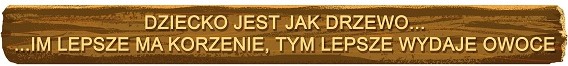 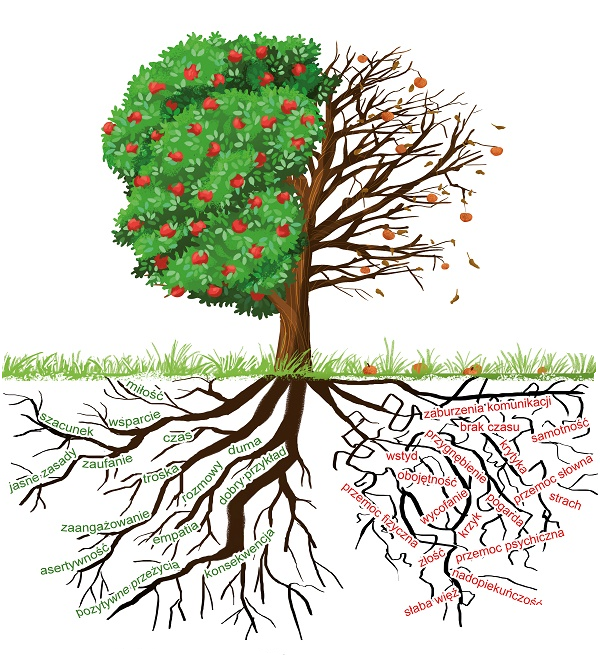 PODSTAWA PRAWNAKoncepcja pracy przedszkola oparta jest na celach i zadaniach zawartych w :  ustawie o systemie oświaty oraz aktach wykonawczych do ustawy, w tym w szczególności w podstawie programowej wychowania przedszkolnego, Statucie Przedszkola,  Rozporządzenie Ministra Edukacji Narodowej w sprawie nadzoru pedagogicznego.ŹRÓDŁA OPRACOWANIA KONCEPCJIPunktem wyjścia do opracowania koncepcji były wymagania wobec edukacji przedszkolnej stanowiące załącznik do rozporządzenia w sprawie nadzoru pedagogicznego oraz samoocena dokonana w oparciu o obserwacje, analizę dokumentów, wywiady, ankiety.ZESPÓŁ OPRACOWUJĄCY KONCEPCJĘKoncepcja została opracowana przez Radę Pedagogiczną Przedszkola Nr 1 w BrzezinachCHARAKTERYSTYKA PRZEDSZKOLAPrzedszkole nr 1 w Brzezinach to placówka publiczna, dla której organem prowadzonym jest Miasto Brzeziny, a nadzór pedagogiczny sprawuje Łódzki Kurator Oświaty. Przedszkole powstało w 1985 roku. Od 10 lat mieści się w dużym, nowym wolnostojącym budynku. Dużą część terenu wokół przedszkola zajmuje plac zabaw. Placówka dysponuje bogatą i nowoczesna bazą dydaktyczną są to: komputery, środki audiowizualne, ciekawe zabawki. Na parterze budynku mieści się 8 sal dydaktycznych, szatnia, kuchnia. Na piętrze  znajdują się pomieszczenia biurowe: biblioteka, pokój nauczycielski, gabinet logopedyczno – psychologiczny. Do przedszkola uczęszcza 200 dzieci w wieku 3 – 6 lat. Przedszkole jest czynne 5 dni w tygodniu od godz.6:30 do godz. 17:00. Podstawa programowa jest realizowana w godzinach 8:00 – 13:00.W przedszkolu jest zatrudnionych 14 nauczycieli w pełnym wymiarze czasu pracy, 2 nauczycieli niepełnozatrudnionych (katecheta i psycholog), 8 woźnych oddziałowych, 2 nianie i 1 woźny dozorca.Realizacja koncepcji pracy przewidziana jest na lata: 2019-2024Naszym marzeniem jest, aby dzieci bez widocznego wysiłku,  dużego stresu, osiągnęły granice, które będą nas zdumiewały. Aby były pomysłowe, miały bogaty słownik, rysowały, malowały, śpiewały i tańczyły, dbały o zdrowie,  żyły w przeświadczeniu, że są szanowane i doceniane.WIZJA- Absolwenci naszego przedszkola to dzieci otwarte, twórcze, komunikatywne, przygotowane do      podjęcia obowiązków na kolejnym szczeblu edukacji.  Znają siebie i swoje możliwości, akceptują odrębność innych, potrafią odnaleźć się w nowej sytuacji, rozwiązują problemy, dążą do  osiągnięcia sukcesu i radzą sobie z porażkami. - Zajęcia wychowawczo - dydaktyczne dostosowane są do możliwości rozwojowych dzieci i    prowadzone są na wysokim poziomie.  Dzieci mają stworzone warunki do twórczego działania,    przyswajają ważne umiejętności przydatne w życiu dorosłego człowieka.- Przedszkole zapewnia opiekę, wychowanie w atmosferze akceptacji i bezpieczeństwa. Dzieci mają  możliwość  aktywnego odkrywania swoich możliwości. Dzięki pracy nauczycieli, personelu placówki,  ofercie zajęć dodatkowych, rozwijają  swoje zainteresowania wzbogacając wiedzę o otaczającym  świecie. -  Dzieci mają wsparcie w nauczycielkach, każdemu dziecku zapewniają podmiotowe traktowanie , są ich partnerami, stoją obok, pozwalając na ujawnianie dziecięcych pomysłów,  zachęcając do ich pełnej realizacji , dbając o ich pełny rozwój. Pedagodzy współpracują  ze sobą i dzielą się zdobytą wiedzą. Pogodna atmosfera i życzliwe nauczycielki umiejętnie otaczają opieką wszystkie dzieci.- Nauczycielki znają potrzeby i zainteresowania dzieci. Posiadają umiejętność atrakcyjnego    prowadzenia zajęć oraz przedstawiają ciekawe i bogate oferty zabaw i zadań, są dobrze przygotowane merytorycznie i metodycznie. Poszukują innowacyjnych rozwiązań, mają wysokie kwalifikacje, pracują z pasją ciągle doskonaląc swoje umiejętności. - Przedszkole współpracuje z rodzicami, uwzględnia ich potrzeby i oczekiwania. Angażuje rodziców do pracy na rzecz przedszkola. Wszyscy pracownicy współdziałają ze sobą tworząc przyjazną  atmosferę, dzięki której dzieci czują się akceptowane i bezpieczne.- Nasze przedszkole jest przyjazne dzieciom. Ciągle doskonalimy swoją bazę lokalową. Pracujemy nad wyposażaniem placówki w nowoczesny sprzęt, nowe meble, pomoce dydaktyczne i piękne zabawki. Nasz plac zabaw zaspokaja potrzeby ruchowe dzieci na świeżym powietrzu i zachęca do zabawy. - Dzięki skutecznej promocji nasze przedszkole ma dobra opinię w środowisku lokalnym.   Wyposażenie, estetyka pomieszczeń i otoczenia, dobre działania dydaktyczno –wychowawcze   wpływają na wysoką ocenę przedszkola. Placówka inwestuje w nauczycieli, pracowników, bazę  lokalowa, a zyskują na tym przede wszystkim dzieci.MISJA PRZEDSZKOLA Jesteśmy przedszkolem Rodzinnym. Każde dziecko jest dla nas ważne. Wspólnie z Rodzicami, nauczycielami pragniemy stworzyć dla dzieci przytulny i przyjazny ” drugi dom”. Pragniemy, aby dzieci były zdrowe, bezpieczne, kochane i szanowane. Pragniemy, żeby w przyszłości umiały się wykazać otwartością na siebie i innych, kreatywnością i Wielkim Sercem.W naszym przedszkolu:  Każde dziecko jest traktowane podmiotowo.     Współpracujemy z rodzicami dzieci pełniąc rolę wspierającą i doradczą oraz integrującą działania wychowawcze.Organizujemy teatrzyki, wycieczki, uroczystości i imprezy przedszkolne.Pomagamy dziecku w pozytywnym postrzeganiu siebie i innych ludzi oraz rozumieniu swoich uczuć.Nasze dzieci nabywają wiedzę i umiejętności niezbędne do powodzenia w starcie szkolnym, są otwarte na kontakty z innymi ludźmi, spontaniczne i twórcze w swoich działaniach.Dzieci mają poczucie własnej wartości, potrafią okazywać swoje uczucia, mają świadomość szanowania ich praw.Kształtujemy postawy akceptowane społecznie, przygotowujemy do przeżywania sukcesu i porażki.Każdemu dziecku zapewniamy wszechstronny i bezpieczny rozwój zgodny z jego możliwościami, umiejętnościami,  indywidualnym tempem rozwoju, potrzebami, oczekiwaniami, zainteresowaniami i zdolnościami.Diagnozujemy,  obserwujemy i analizujemy indywidualny rozwój każdego dziecka by wspierać go na każdym etapie jego życia, także w sytuacjach trudnych.Dziecko w przedszkolu jest aktywne, wykorzystujemy naturalną potrzebę ruchu i eksplorowania otoczenia tak, by podejmowało różnorodne aktywności.W atmosferze integracji uczymy dziecko szacunku, życzliwości, zrozumienia i akceptacji dla siebie i innych oraz radzenia sobie z porażkami.Wprowadzamy dziecko w świat wartości uniwersalnych: piękna, dobra, prawdy przyjaźni i miłości. Pośredniczymy w przyswajaniu norm postępowania etycznego.Nauczyciele i specjaliści współpracują ze sobą, wspólnie planują działania edukacyjne, wychowawcze, terapeutyczne oraz pomagają sobie wzajemnie w rozwiązywaniu problemów.Kadra pedagogiczna ustawicznie doskonali swoje umiejętności. Nauczyciele i specjaliści są innowacyjni i twórczy, wykorzystują w pracy z dziećmi nowatorskie metody i formy pracy.Rodzice są naszymi sprzymierzeńcami w organizacji procesu opiekuńczo – wychowawczo - dydaktycznego: jesteśmy współpartnerami dążącymi do wspólnego celu, jakim jest dla nas dobro i wszechstronny rozwój dziecka.Kształtujemy postawę przynależności do swojego regionu, kraju w zjednoczonej Europie.Posiadamy dobre warunki lokalowe oraz bogatą bazę pomocy dydaktycznych.Zapewniamy dzieciom bezpieczeństwo w czasie ich pobytu w placówce.Bierzemy udział w konkursach, akcjach charytatywnych i profilaktycznych organizowanych na szczeblu miejskim, wojewódzkim i ogólnopolskim.Współpracujemy z instytucjami, organizacjami i specjalistami wspierającymi rozwój dziecka i działalność przedszkola.Promujemy zdrowy styl życia ,kształtując pozytywne nawyki żywieniowe.CELE OGÓLNE 1)      wspomaganie dzieci w rozwijaniu uzdolnień oraz kształtowanie czynności  intelektualnych           potrzebnych im w codziennych sytuacjach i w dalszej edukacji;2)      wychowywanie dzieci tak, żeby lepiej orientowały się w tym, co dobre i co złe, potrafiły           zgodnie bawić się i uczyć, kulturalnie zwracać się do innych w domu, w przedszkolu, na ulicy;3)     kształtowanie u dzieci odporności emocjonalnej koniecznej do racjonalnego radzenia sobie w           nowych i trudnych sytuacjach, w tym także do łagodniejszego znoszenia stresów i porażek4)     rozwijanie umiejętności społecznych dzieci, które są niezbędne w poprawnych relacjach z           dziećmi i dorosłymi;5)     troska o zdrowie dzieci, ich rozwój fizyczny oraz sprawność fizyczną, aby chciały i mogły           uczestniczyć w zabawach i grach sportowych;6)     budowanie dziecięcej wiedzy o świecie społecznym, przyrodniczym i technicznym, a także           rozwijanie umiejętności prezentowania swoich przemyśleń w sposób zrozumiały dla innych;7)     wprowadzenie dzieci w świat wartości estetycznych i rozwijanie umiejętności wypowiadania           się poprzez muzykę, małe formy teatralne oraz sztuki plastyczne;8)      kształtowanie u dzieci poczucia przynależności społecznej: do rodziny, grupy rówieśniczej i          wspólnoty narodowej;9)      zapewnienie dzieciom lepszych szans edukacyjnych poprzez wspieranie ich ciekawości,          aktywności i samodzielności, a także kształtowanie tych wiadomości i umiejętności, które są          ważne w kształceniu w szkole. KIERUNKI REALIZACJI KONCEPCJI: Podejmując kolejne działania zmierzające ku systematycznemu rozwojowi placówki, chcemy utrzymać dotychczasowy kierunek działań. Tworząc Koncepcję pracy, uwzględniono mocne i słabe strony placówki, potrzeby środowiska lokalnego, możliwości  kadrowe, bazę i Statut Przedszkola. Na podstawie wyników prowadzonej  analizy zostały podjęte działania zmierzające do osiągnięcia określonych zadań i celów głównych:Realizacja założeń reformy programowej.Dbanie o zapewnienie dzieciom funkcji opiekuńczych, wychowawczych i kształcących, a także możliwości wspólnej zabawy i nauki w warunkach bezpiecznych, przyjaznych i dostosowanych do ich potrzeb rozwojowych.Dbanie o dobrą opinię przedszkola i wysoki poziom pracy dydaktyczno-wychowawczo- opiekuńczej, a także atrakcyjną ofertę edukacyjną.Ścisłej współpracy z rodzicami, jako współpartnerami w procesie edukacji i wychowania dzieci.Realizacji programów własnych.Promowanie zdrowego stylu życia dziecka w domu i w przedszkolu.Zachęcanie i inspirowanie nauczycielek do tworzenia nowatorskiego i twórczego stylu pracy.Ścisła współpraca z lokalnymi placówkami oświatowymi, organizacjami i instytucjami działającymi na terenie Miasta Brzeziny.Promowanie wychowania przedszkolnego, przekonując rodziców o tym, że nawet małe dziecko stale się uczy i warto mu te naukę urozmaicić oraz wesprzeć profesjonalną edukacją przedszkolną, podkreślając, że umiejętności, które małe dzieci wyniosą z przedszkola, zaowocują w szkole  Podnoszenie świadomości dzieci w zakresie zdrowego odżywiania i higieny.Samodzielne przygotowywanie prostych ,zdrowych posiłków.Angażowanie rodziców w podejmowanie działań w zakresie promocji zdrowia.Zmiana nawyków żywieniowych rodzin wychowanków.Zapobieganie nadwadze i otyłości u dzieci.W naszym Przedszkolu DZIECKO:Poznaje swoje prawa i obowiązki.Czuje się bezpiecznie.Rozwija się twórczo i jest samodzielne.Ma możliwość indywidualnego rozwoju i osiąga sukces.Uczy się dostrzegać swoje mocne strony.Buduje pozytywny obraz samego siebie.Uczy się dostrzegać potrzeby innych ludzi.Osiąga gotowość szkolną na wysokim poziomieAktywnie uczestniczące w życiu przedszkola Zasady bezpieczeństwa, zasad higieny, dbałości o zdrowie i sprawność fizyczną Rozumienie zło  wynikające  z nieprawidłowego odżywianiaZasady kultury współżycia, postępowania , Kulturę i dziedzictwo własnego regionu, symbole narodowe, Potrzebę szanowania przyrody i środowiska (prezentuje postawę proekologiczną); Nie obawia się: Występować publicznie – reprezentować grupę, przedszkole, Chwalić się swoimi pomysłami, osiągnięciami artystycznymi, sportowymi, sukcesami, Wykazać inicjatywy w działaniu, Wyrażania swoich uczuć, SYLWETKA ABSOLWENTA PRZEDSZKOLA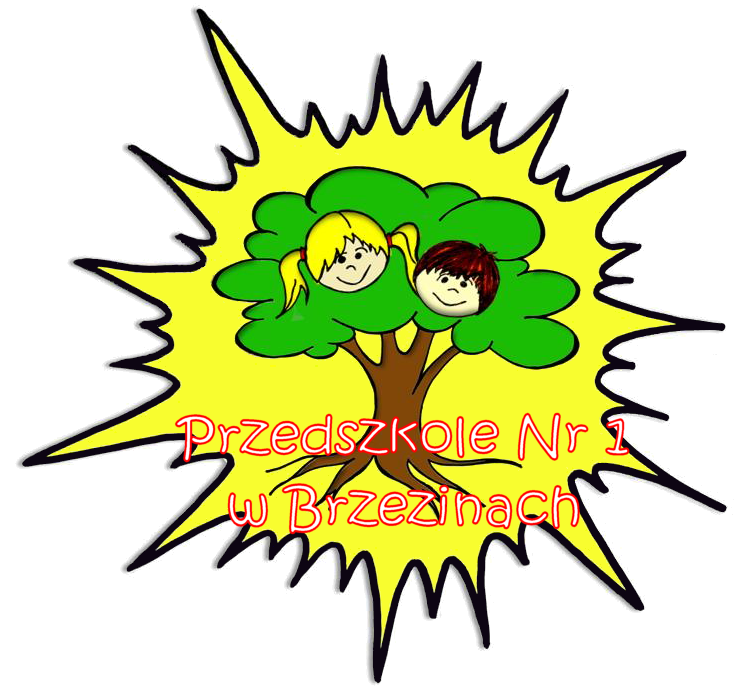 Nasi współpartnerzy w procesie edukacji i wychowania:W realizację naszych działań, wizji i misji placówki zaangażowani są:wszyscy pracownicy przedszkola (kadra kierownicza, pedagogiczna oraz pracownicy niepedagogiczni)rodzice i opiekunowieinstytucje wspierające, np. Poradnia Psychologiczno-Pedagogiczna   Efektem wspólnie podejmowanych działań jest przedszkole, w którym procesy wspomagania rozwoju, wychowania i edukacji podporządkowane są indywidualnym potrzebom dzieci. Nasze przedszkole jest miejscem, gdzie dzieci czują się ważne, bezpieczne, mogą rozwijać swoje talenty i zainteresowania, a rodzice mają zaufanie do osób pracujących z ich pociechami. Do naszego przedszkola dzieci przychodzą z radością.KIEROWNICTWO PLACÓWKIRolę kierowniczą placówki oświatowej pełni dyrektor który:sprawuje nadzór pedagogiczny, przewodniczy Radzie Pedagogicznej.pełni rolę pracodawcy,organizuje pracę nauczycieli,inspiruje nauczycieli do działania,kieruje działalnością przedszkola,W naszym Przedszkolu NAUCZYCIELE:Aktywnie realizują zadania przedszkola określone w dokumentach wewnętrznych placówki.Podejmują działania innowacyjne. Są aktywni i twórczy.Tworzą i realizują własne programy dostosowane do potrzeb grupy i placówki.Doskonalą swoją wiedzę i zbierają doświadczenia poprzez uczestnictwo w licznych kursach i szkoleniach.Wszyscy nauczyciele wykorzystują twórcze i aktywne metody, promując nowatorski styl pracy.Nauczyciele pozyskują rodziców do efektywnych działań na rzecz przedszkola oraz poszukują sympatyków i partnerów przedszkola.Monitorują efektywność własnej pracy.Dzielą się wiedzą i doświadczeniem z innymi nauczycielami.Prowadzą obserwację pedagogiczną, która wykorzystywana jest do indywidualnego doboru metod wychowawczych i dydaktycznych, dzięki czemu dzieci rozwijają się w indywidualnym tempie, zgodnie z własnym potencjałem. Znają potrzeby i zainteresowania dzieci, posiadają umiejętność atrakcyjnego prowadzenia zajęć. Konstruują ciekawe i bogate oferty zabaw i zadań, są dobrze przygotowani merytorycznie, metodycznie. Poszukują innowacyjnych rozwiązań, mają wysokie kwalifikacje, pracują z pasją ciągle doskonaląc swoje umiejętności. Ściśle współpracuje z rodzicami, uwzględniają ich potrzeby i oczekiwania. Angażują rodziców do pracy na rzecz przedszkola. Rodzice są naszymi sojusznikami, a działania nasze są skoordynowane.. Poszczególne zespoły zadaniowe monitorują procesy zachodzące w przedszkolu i udoskonalają je z wykorzystaniem nowoczesnej wiedzy i własnych doświadczeń.Współpracują ze sobą prowadząc zajęcia koleżeńskie, dzielą się wiedzą i doświadczeniem w ramach WDN.  Opiekunowie stażu i nauczyciele stażyści podejmują działania zaplanowane w podpisanych kontraktach. WSPIERANIE NAUCZYCIELI  Rozpoznawanie potrzeb nauczycieli w zakresie doskonalenia z uwzględnieniem zapotrzebowania przedszkola wynikającego z realizowanych programówOrganizowanie WDN przy współpracy z ośrodkami doskonalenia tj. uczestnictwo nauczycieli w formach zaplanowanych w ramach WDN, Prowadzenie zajęć koleżeńskich, organizowanie zebrań szkoleniowych rady pedagogicznejSzkolenie w zakresie Bhp i ppoż.Finansowanie uczestnictwa w doskonaleniu zawodowym w miarę posiadanych funduszyWSPÓŁPRACA Z RODZICAMIRodzice w naszym przedszkolu traktowani są jako partnerzy w procesie wychowania. Zadaniem wszystkich pracowników placówki jest dbałość o pozytywne relacje z rodzicami dzieci. dążenie do jednolitości oddziaływań dydaktyczno -wychowawczych przedszkola i środowiska   rodzinnego,wszechstronny rozwój dziecka,nawiązanie dobrego kontaktu z rodzicami,zapoznanie rodziców z realizowanymi w przedszkolu planami, programami pracy,przekazanie wiedzy na temat funkcjonowania dziecka w przedszkolu,przekazanie informacji o stanie gotowości szkolnej dziecka, przekazywanie porad i wskazówek od nauczycieli i specjalistów w rozpoznawaniu przyczyntrudności wychowawczych oraz doborze metod udzielania dziecku pomocy,wzmacnianie więzi rodzinnych i relacji międzypokoleniowych,włączenie rodziców dzieci do życia grupy i przedszkola,zaangażowanie rodziców w prace na rzecz przedszkola,podnoszenie świadomości edukacyjnej rodziców poprzez szkolenia,ukazanie przedszkola jako placówki aktywnej, realizującej oczekiwania rodziców,promowanie placówki w środowisku lokalnym.FORMY WSPÓŁRACY Z RODZICAMIzebrania ogólne z rodzicami oraz Radą Rodziców, zebrania grupowe, zajęcia adaptacyjne dla nowo przyjętych dzieci, konsultacje indywidualne, prowadzenie kącika dla rodziców (informacje, eksponowanie prac,), organizacja dni otwartych i zajęć otwartych dla rodziców organizacja szkoleń , warsztatów integracyjnych dla rodziców, organizacja uroczystości, koncertów, inscenizacji, konkursów,włączenie rodziców do organizacji imprez kalendarzowych, przedszkolnych,konkursy, wycieczki,angażowanie rodziców w pracę na rzecz przedszkola i poszczególnych grup.WSPÓŁPRACA Z PRZEDSZKOLAMI I SZKOŁAMI:uczestniczenie w przeglądach, konkursach, festiwalach szkolenia, warsztaty i wymiany doświadczeń w ramach WDN,badanie losów absolwentów,WSPÓŁPRACA Z INNYMI INSTYTUCJAMIrozbudzanie zainteresowań i rozwijanie zdolności dzieci, satysfakcja z wykonanej pracy w postaci podziękowań, wyróżnień ,nagród, kształtowanie postaw społecznie pożądanych, kształtowanie nawyku dbania o bezpieczeństwo swoje i innych dzieci, urozmaicenie pracy dydaktycznej, wychowawczej, opiekuńczej,poszerzenie kontaktów, które mogą zaowocować dalszą współpracą na rzecz dzieci i placówki.PRZEDSZKOLE WSPÓŁPRACUJE Z:Urzędem Miasta (udział w akcjach i konkursach o charakterze ekologicznym, wizyty dzieci w urzędzie, spotkania z burmistrzem, występy podczas sesji Rady Miasta), Komendą Powiatową Policji i Strażą Miejska(pogadanki na temat bezpieczeństwa w ruchu drogowym, bezpiecznego spędzania ferii zimowych i wakacji), Szkołami Podstawowymi, ZHP Przedszkolem nr 3 w Brzezinach, Towarzystwem „Nasz Dom” (udział w akcji ”Góra Grosza”), Placówkami przedszkolnymi w Polsce (udział w wymianie pocztówkowej), Miejską Biblioteką Publiczną – Oddział dla dzieci – zwiedzanie biblioteki, udział w proponowanych konkursach, akcja „Cała Polska czyta dzieciom”,Muzeum Regionalnym w Brzezinach,Stowarzyszeniem Rodziców i Opiekunów Dzieci Niepełnosprawnych „Naszym Dzieciom” w Brzezinach,SANEPID-em MOPS-em i świetlicą środowiskową „Świetlik”Poradnią Psychologiczno – Pedagogiczną w BrzezinachSPOSOBY DIAGNOZOWANIA OSIĄGNIĘĆ DZIECI:przeprowadzenie diagnozy wstępnej,szczegółowe rozpoznanie sytuacji dziecka, bieżące monitorowanie, dokumentowanie wyników, wspomaganie rozwoju, informowanie rodziców o stanie rozwoju dziecka po diagnozie wstępnej, i końcowejpółroczna ocena realizacji założonych celów i zadań,  analiza, wnioski do dalszej pracy,bieżące wspieranie rozwoju dzieci, praca według indywidualnego programu, dokumentowanie              wyników obserwacji,przeprowadzenie diagnozy końcowej, wnioski do dalszej pracy.BADANIA OSIĄGNIĘĆ DZIECI DOKONUJE SIĘ NA PODSTAWIE:prezentacji dokonań dzieci (występy, wystawy),teczek prac i innych dokumentów,arkuszy obserwacji rozwoju dziecka,albumów, kronik, materiałów reportażowych –zdjęciarozmów. SYSTEM MOTYWACJI DZIECI DO NABYWANIA ZACHOWAŃ POŻĄDANYCH  nagrody należy dobrać do zainteresowań i upodobań dziecka,łączyć nagrody konkretne ze społecznymistosować nagrody zaraz po wystąpieniu zachowania pożądanego przechodzić od nagradzania ciągłego do sporadycznego unikać nadmiaru nagródskonsultować nagrody z rodzicami – przeprowadzić ankietęnagroda nie może być zbyt dostępna, stosowana w domu lub innych sytuacjachnagradzać również próby wykonania czynności, wysiłek, a nie tylko efektnagroda powinna być różnorodna, weryfikowanaw miarę potrzeby należy stworzyć indywidualny system motywacji dla trudnego dzieckazachować konsekwencję w stosowaniu wzmocnieńBADANIA OSIĄGNIĘĆ NAUCZYCIELI DOKONUJE SIĘ NA PODSTAWIE: ankiet, rozmów z nauczycielami, rodzicami, obserwacji zajęćobserwacji prezentowanych przez dzieci umiejętności, wiedzy i postaw, arkuszy oceny pracy nauczyciela i samooceny nauczyciela, innych dokumentów obrazujących pracę nauczyciela.  SPOSOBY INFORMOWANIA RODZICÓWO POSTĘPACH EDUKACYJNYCH DZIECI: nauczyciele na początku roku szkolnego informują rodziców o wymaganiach edukacyjnych wynikających z realizowanego przez siebie programu nauczania i wychowania,nauczyciele zobowiązani są do gromadzenia informacji o dziecku i dokumentowania jego rozwoju w sposób przyjęty w przedszkolu, informacje o dziecku zawarte są w arkuszach obserwacyjnych, diagnostycznych, innych dokumentach zbieranych przez nauczycieli, rodzice o postępach edukacyjnych swoich dzieci dowiadują się na zebraniach ogólnych, w trakcie indywidualnych rozmów podejmowanych z inicjatywy nauczyciela lub rodzica,na życzenie rodzica nauczyciel może napisać opinię o aktualnym stanie rozwoju dziecka,REALIZOWANE PROGRAMY Obowiązujący w danym roku szkolnym program wychowania przedszkolnego wybierają nauczyciele, dyrektor zarządzeniem wprowadza do użytku. Zestaw programów wychowania przedszkolnego obowiązujący w danym roku szkolnym.„Nasze przedszkole” – program edukacji przedszkolnej  - autor Małgorzata Kwaśniewska, Wiesława Żaba – Żabińska„Program nauczania języka angielskiego dla przedszkoli i klas zerowych”-  Mariola Bogucka , Dorota ŁośNauczyciele realizują programy autorskie z zakresu:Logopedii „Zabawy z głoskami”zajęć teatralnych „Maska”zajęć plastycznych „Mały plastyk”kultywowanie tradycji narodowych „Polak mały” program adaptacyjny- „Małe dziecko”terapii ręki – „ Przybij piątkę”języka angielskiego – „Happy kids”FORMY PRACY praca indywidualna praca w małych zespołach praca z całą grupą Codzienne planowanie pracy pedagogicznej uwzględnia :Nasze cele wychowania i nauczania Działania zorientowane na dziecko Aktualne pory roku Święta i uroczystości Tradycje przedszkolaMETODY PRACY Metoda prof. E. Gruszczyk –Kolczyńskiej – dziecięca matematyka- zabawy matematyczne mające na celu zapewnienia dziecku sukcesów w nauce matematyki Ruch Rozwijający Weroniki Sherborne- zabawy ruchowe uczące świadomości własnego ciała i otaczającej przestrzeni, nawiązanie kontaktu z innymi za pomocą dotyku i ruchu Opowieść ruchowa Kinezjologia edukacyjna Dennisona-program ćwiczeń ruchowych , graficznych relaksacyjnych aktywizujących proces uczenia się Metoda Dobrego Startu- metoda przygotowująca do nauki czytania i pisaniaPedagogika zabawy Relaksacja Techniki parateatralne,  Bajkoterapia  Zabawy paluszkowe Drama Pantomima Burza mózgów – metoda aktywizująca , pobudzająca do aktywnego myślenia i działania ZASADY PEDAGOGICZNE Zasady pedagogiczne jakimi się kierujemy zapewniają podmiotowe traktowanie dziecka, są nimi;  Zasada indywidualizacji Należy dużą wagę przykładać do obserwacji dziecka w celu poznania jego rozwoju, określenia aktualnych umiejętności, preferencji, zainteresowań , uzdolnień oraz celu dostrzegania i wykorzystywania- dla stymulacji rozwoju – okresów szczególnej wrażliwości na poszczególne rodzaje oddziaływań i momentów gotowości do uczenia się określonych umiejętności Zasada samodzielności Ta zasada sprzyja dostępności wszystkich materiałów dydaktycznych, znajdujących się w sali. Mają one stała miejsce na półkach skąd dzieci biorą je i odkładają samodzielnie. Dziecko wykorzystując materiał musi samodzielnie rozwiązać zadanie. Samodzielność w podejmowaniu zadań służy kształtowaniu się osobowości, zwłaszcza zdobywaniu poczucia wiary w siebie, umiejętności analizy i oceny własnego działania, rozwijaniu wewnętrznej motywacji do działania. Świadomość możliwości popełniania błędów. Zasada wolności i swobody działania Zasada ta odnosi się do wyboru przez dziecko rodzaju aktywności oraz jej przedmiotu; tempa uczenia się, miejsca i formy pracy oraz sposobu jej wykonania. Prawo dziecka do wyboru zdań, ról, partnera działania kształtuje poczucie odpowiedzialności za siebie oraz poczucie wpływu WSPÓŁPRACA Z UCZELNIAMI WYŻSZYMI Placówka jest otwarta na współprace z uczelniami kształcącymi kadrę pedagogiczną. Praktyki pedagogiczne w przedszkolu odbywają studenci pedagogiki ogólnej, zintegrowanej edukacji wczesnoszkolnej i przedszkolnej. Praktykanci są przydzielani do nauczycieli z co najmniej kilkuletnim stażem w pracy pedagogicznej. Czas odbywania praktyk przynosi korzyści zarówno studentom, jak i ich opiekunom. Są oni zawsze mile widziani, inspirują do działania w innym wymiarze. Wpływa to korzystnie na samoocenę nauczycieli i buduje pozytywny wizerunek przedszkola w środowisku lokalnym. PROMOCJA PLACÓWKIpozyskiwanie wystarczającej ilości dzieci ,nawiązanie współpracy ze sponsorami i partnerami,upowszechnianie w środowisku roli wychowania przedszkolnegospotkania ze środowiskiem lokalnym promocja placówki w mediach 
działania promocyjne obejmują: prezentowanie życzliwej postawy wobec klientów,dbałość o dobrą opinię placówki w środowisku lokalnym, popularyzowanie wychowania przedszkolnego, prowadzenie kroniki przedszkola oraz strony internetowej, organizacja uroczystości , artykuły w prasie lokalnej dbałość o estetykę otoczenia wewnątrz i na zewnątrz budynku, upowszechnianie informacji o przedszkolu, wydawanie informatora dla rodziców KRYTERIASUKCESUwzrost bezpieczeństwa psychicznego i fizycznego dzieci      wzbogacenie oferty edukacyjnej przedszkola wzrost skuteczności pracy nauczycieli upowszechnienie i akceptacja praw dzieckazwiększenie integracji rodziny z przedszkolemrealizacja programów edukacyjnych zacieśnienie współpracy z instytucjami wspomagającymi przedszkole wprowadzenie skutecznego systemu diagnozowania dzieci oraz ich potrzeb rozwojowych upowszechnienie wiedzy o działalności przedszkola w środowisku liczny udział dzieci w konkursach, turniejach zmodernizowanie bazy przedszkola, wzbogacenie o nowoczesne pomoce dydaktyczne, księgozbiór, płytotekę, materiały metodyczne prowadzenie skutecznej polityki kadrowej. wzrost zadowolenia nauczycieli z dobrze spełnionego obowiązku i motywacji w dążeniu do osiągnięcia sukcesu.  DALSZA PRACA NAD NASZĄ KONCEPCJĄ:

Pracownicy Przedszkola  nr 1 w Brzezinach biorą udział w tworzeniu Koncepcji Pracy Przedszkola. Zmiany w tekście będą nanoszone w obecności i udziale całego zespołu pedagogicznego. Rodzice zostaną zapoznani z Koncepcją na zebraniach grupowych. ZAMIERZENIA DO DALSZEJ PRACY:
w zakresie doskonalenia zawodowego nauczycieli: wspomaganie ,inspirowanie nauczycieli do podnoszenia kwalifikacji i zdobywania dodatkowych  umiejętności zobowiązanie nauczycieli do promowania swoich osiągnięć przez publikacjedoskonalenie umiejętności nauczycieli związanych z wykorzystaniem w swej pracy technologii informacyjnej i komunikacyjnejw zakresie współpracy ze środowiskiem i promocji przedszkola:kontynuowanie i rozszerzanie współpracy z innymi placówkami w celu promowania pracy z         dziećmi metodami aktywnymi, kontynuowanie i rozszerzanie udziału w konkursach ogólnopolskich i kampaniach społecznych.Koncepcja Pracy została przyjęta uchwałą Rady Pedagogicznej na posiedzeniuw dniu 03.09.2019rPrzedstawiona i zaopiniowana pozytywnie na zebraniu Rady Rodziców w dniu  10.09.2019 r.